Obec Ločenice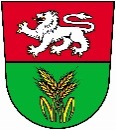 OZNÁMENÍV souladu s § 93 odst.1, 2) zákona č.128/2000 Sb., o obcích( obecních zařízeních) ve znění pozdějších předpisů, svolávám 9. zasedání Zastupitelstva obce Ločenice na úterý 16.07.2019 od 17.00 hod, zasedání se koná na Obecním úřadě Ločenice čp.158.Návrh programu  jednání  1. Přivítání, schválení pořadu jednání a ověřovatelů zápisu.2. Schválení nového nájemce do Restaurace pod Ločenickým vrchem v Ločenicích.Doplnění do programu:Písemnost byla zveřejněna na úřední desce i způsobem umožňující dálkový přístup na www.locenice.cz : Vyvěšeno dne: 08.07.2019Sejmuto dne:   17.07.2019                                                       Starosta obce                                                                                                 Jaroslav Bína               